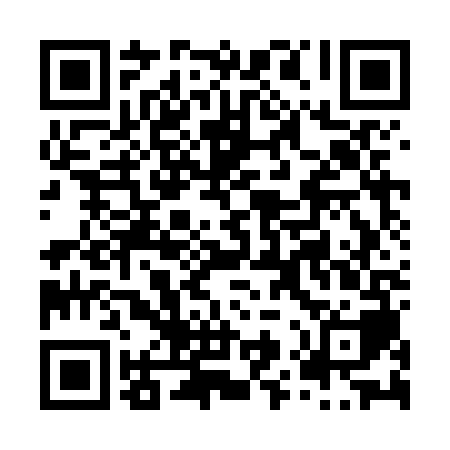 Ramadan times for Afon Claerwen, UKMon 11 Mar 2024 - Wed 10 Apr 2024High Latitude Method: Angle Based RulePrayer Calculation Method: Islamic Society of North AmericaAsar Calculation Method: HanafiPrayer times provided by https://www.salahtimes.comDateDayFajrSuhurSunriseDhuhrAsrIftarMaghribIsha11Mon5:045:046:3712:244:166:136:137:4612Tue5:015:016:3512:244:186:146:147:4813Wed4:594:596:3212:244:196:166:167:5014Thu4:574:576:3012:234:216:186:187:5215Fri4:544:546:2812:234:226:206:207:5316Sat4:524:526:2512:234:236:216:217:5517Sun4:494:496:2312:234:256:236:237:5718Mon4:474:476:2112:224:266:256:257:5919Tue4:444:446:1812:224:286:276:278:0120Wed4:424:426:1612:224:296:286:288:0321Thu4:394:396:1412:214:306:306:308:0522Fri4:364:366:1112:214:326:326:328:0723Sat4:344:346:0912:214:336:346:348:0924Sun4:314:316:0712:214:346:356:358:1125Mon4:294:296:0412:204:366:376:378:1326Tue4:264:266:0212:204:376:396:398:1527Wed4:234:236:0012:204:386:416:418:1728Thu4:214:215:5712:194:406:426:428:1929Fri4:184:185:5512:194:416:446:448:2130Sat4:154:155:5312:194:426:466:468:2331Sun5:135:136:501:185:447:477:479:261Mon5:105:106:481:185:457:497:499:282Tue5:075:076:461:185:467:517:519:303Wed5:045:046:431:185:477:537:539:324Thu5:025:026:411:175:497:547:549:345Fri4:594:596:391:175:507:567:569:366Sat4:564:566:371:175:517:587:589:397Sun4:534:536:341:165:528:008:009:418Mon4:504:506:321:165:548:018:019:439Tue4:484:486:301:165:558:038:039:4510Wed4:454:456:271:165:568:058:059:48